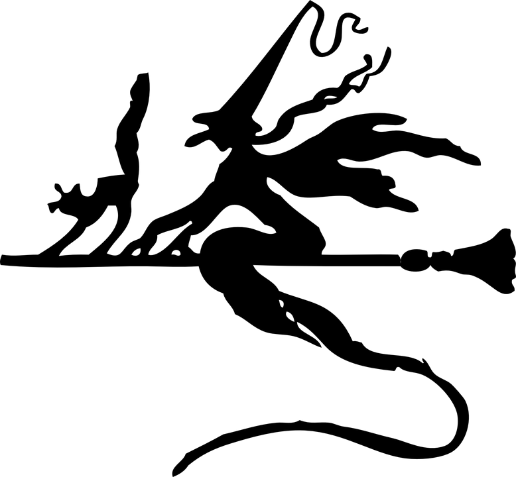 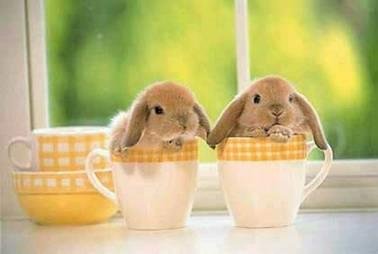  Pääsiäinen 1.4.2021 torstai	Lihapyörykkä G, L, M, KM 		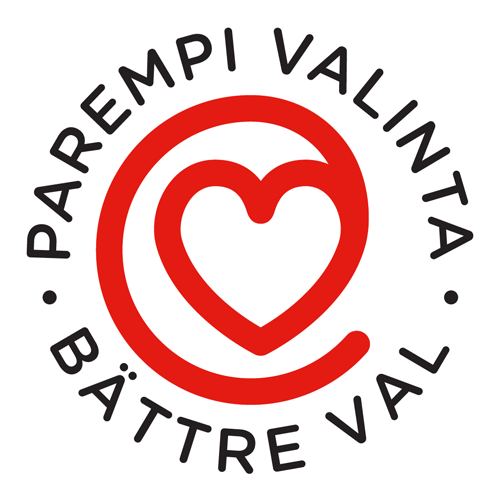 Juures-voipapupyörykkä G, L, M, KM 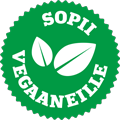 	Perunasose L, G	           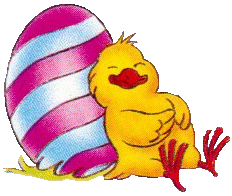 				Hyvää Ruokahalua!